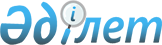 Об оказании социальной помощи отдельным категориям нуждающихся граждан
					
			Утративший силу
			
			
		
					Решение маслихата Айтекебийского района Актюбинской области от 28 октября 2011 года № 262. Зарегистрировано Департаментом юстиции Актюбинской области 18 ноября 2011 года № 3-2-121. Утратило силу решением маслихата Айтекебийского района Актюбинской области от 27 ноября 2012 года № 60      Сноска. Утратило силу решением маслихата Айтекебийского района Актюбинской области от 27.11.2012 № 60.      

В соответствии со статьей 56 Бюджетного Кодекса Республики Казахстан от 4 декабря 2008 года № 95-ІV, статьей 6 Закона Республики Казахстан от 23 января 2001 года № 148 «О местном государственном управлении и самоуправлении в Республике Казахстан» районный маслихат РЕШИЛ:



      1. Оказать социальную помощь отдельным категориям нуждающихся граждан



      1) Малообеспеченным семьям со среднемесячным доходом ниже черты бедности установленных в области, пенсионерам получающим минимальную пенсию и получающим ниже минимальной пенсии ежемесячно 1,5 месячных расчетных показателей.



      2) Инвалидам І, ІІ, ІІІ группы от общего заболевания, инвалидам получившие увечий не связанные с выполнением воинских обязанностей, детям-инвалидам до 16 лет ежемесячно 3000 тенге.



      2. Настоящее решение вводится в действие по истечении десяти календарных дней после его первого официального опубликования и распространяется на правоотношения возникшие с 1 октября 2011 года.      Председатель сессии                 Секретарь районного

      районного маслихата:                     маслихата:          Ж.Касымов                          А.Ермағамбет
					© 2012. РГП на ПХВ «Институт законодательства и правовой информации Республики Казахстан» Министерства юстиции Республики Казахстан
				